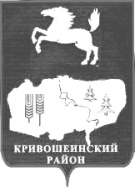 АДМИНИСТРАЦИЯ КРИВОШЕИНСКОГО РАЙОНАПОСТАНОВЛЕНИЕот 23.03.2017                                                                                                                         № 131О регламенте работы по предоставлению мер государственной поддержки сельского хозяйства в 2017 году.( в редакции постановления Администрации Кривошеинского района от 31.01.2018 № 58)В целях своевременного и эффективного использования средств, выделяемых из бюджетов разных уровней на государственную поддержку сельского хозяйства и оплату мероприятий в области сельскохозяйственного производства согласно постановлению Администрации Томской области от        08.02.2016 № 36-а «Об утверждении положений о предоставлении бюджетных средств на государственную поддержку сельскохозяйственного производства в Томской области», постановлению Администрации   Кривошеинского района           от  15.02.2016 № 47 «Об утверждении положения о предоставлении субсидий сельскохозяйственным товаропроизводителям из бюджета муниципального образования Кривошеинский район» и постановлению Администрации Кривошеинского района от 20.03.2017   № 129 «Об утверждении Положения о поддержке личных подсобных хозяйств на территории Кривошеинского района в 2017 году»,ПОСТАНОВЛЯЮ:1. Утвердить:1.1. Регламент работы по предоставлению мер государственной поддержки сельского хозяйства за счет бюджетов разных уровней на территории Кривошеинского района в 2017 году (приложение № 1);1.2. Перечень видов государственной поддержки и мероприятий в области сельскохозяйственного производства на территории Кривошеинского района на 2017 год (приложение № 2).2. Признать утратившим силу постановления Администрации Кривошеинского района от 18.03.2015 г. № 167 «О порядке приёма и сроках рассмотрения документов по предоставлению субсидий на государственную поддержку сельского хозяйства на территории Кривошеинского района и регламенте работы по предоставлению мер государственной поддержки сельского хозяйства в 2015 году», от 21.04.2015 г. № 206 «О внесении изменений в постановление Администрации Кривошеинского района от 18.03.2015 № 167 «О порядке приёма и сроках рассмотрения документов по предоставлению субсидий на государственную поддержку сельского хозяйства на территории Кривошеинского района и регламенте работы по предоставлению мер государственной поддержки сельского хозяйства в 2015 году».3. Настоящее постановление вступает в силу с даты его подписания.4. Настоящее постановление подлежит размещению на официальном сайте муниципального образования Кривошеинский район в сети «Интернет» и в Сборнике нормативных актов Администрации Кривошеинского района.5. Контроль за исполнением настоящего постановления возложить на Первого заместителя Главы Кривошеинского района.Глава Кривошеинского района(Глава Администрации)                                                                               С.А. ТайлашевГрязнова Александра Николаевна8 (38251) 21761Прокуратура Управление финансов Отдел социально-экономического развития селаАдминистрация (бухгалтерия)Первый заместитель Главы Кривошеинского районаПриложение № 1к постановлению АдминистрацииКривошеинского районаот 23.03.2017 № 131Регламент работы по предоставлению мер государственной поддержки сельского хозяйства за счёт средств бюджетов разных уровней на территории Кривошеинского района в 2017 годуПриложение № 2к постановлению АдминистрацииКривошеинского районаот 23.03.2017 № 131Переченьвидов государственной поддержки и мероприятий в области сельскохозяйственного производства на территории Кривошеинского района на 2017 год№ п/пНаименование видов государственной поддержки и мероприятий в области сельскохозяйственного производстваСодержание работыПредоставление государственной поддержки из средств федерального и областного бюджетов через Администрацию Кривошеинского районаПредоставление государственной поддержки из средств федерального и областного бюджетов через Администрацию Кривошеинского районаПредоставление государственной поддержки из средств федерального и областного бюджетов через Администрацию Кривошеинского района1.Субсидия на повышение продуктивности в молочном скотоводстве1. Составление расчётов по определению плановой и фактической потребности средств, для предоставления субсидий в разрезе получателей.2. Приём и рассмотрение документов от претендентов на получение субсидии.3. Составление сводного реестра получателей субсидий.4. Подготовка нормативных актов для перечисления денежных средств получателям субсидий.5. Перечисление денежных средств получателям субсидий.6. Предоставление отчётов об использовании средств, выделенных из федерального и областного бюджетов на предоставление субсидий в Департамент по социально-экономическому развитию села Томской области.2.Субсидии на развитие личных подсобных хозяйств по следующим направлениям:1) на содержание коров (не менее трех голов);2) на возмещение части затрат на обеспечение технической и технологической модернизации.1. Составление расчётов по определению плановой и фактической потребности средств, для предоставления субсидий в разрезе получателей.2. Приём и рассмотрение документов от претендентов на получение субсидии.3. Составление сводного реестра получателей субсидий.4. Подготовка нормативных актов для перечисления денежных средств получателям субсидий.5. Перечисление денежных средств получателям субсидий.6. Предоставление отчётов об использовании средств, выделенных из федерального и областного бюджетов на предоставление субсидий в Департамент по социально-экономическому развитию села Томской области.3.Субсидия крестьянским (фермерским) хозяйствам по следующим направлениям:1) на содержание коров молочного направления;2) на возмещение части затрат на обеспечение технической и технологической модернизации.1. Составление расчётов по определению плановой и фактической потребности средств, для предоставления субсидий в разрезе получателей.2. Приём и рассмотрение документов от претендентов на получение субсидии.3. Составление сводного реестра получателей субсидий.4. Подготовка нормативных актов для перечисления денежных средств получателям субсидий.5. Перечисление денежных средств получателям субсидий.6. Предоставление отчётов об использовании средств, выделенных из федерального и областного бюджетов на предоставление субсидий в Департамент по социально-экономическому развитию села Томской области.4.Субсидии на возмещение части процентной ставки по долгосрочным, среднесрочным и краткосрочным кредитам, взятым малыми формами хозяйствования.1. Составление расчётов по определению плановой и фактической потребности средств, для предоставления субсидий в разрезе получателей.2. Приём и рассмотрение документов от претендентов на получение субсидии.3. Составление сводного реестра получателей субсидий.4. Подготовка нормативных актов для перечисления денежных средств получателям субсидий.5. Перечисление денежных средств получателям субсидий.6. Предоставление отчётов об использовании средств, выделенных из федерального и областного бюджетов на предоставление субсидий в Департамент по социально-экономическому развитию села Томской области.5.Финансирование искусственного осеменения коров в личных подсобных хозяйствах1. Составление расчётов по определению плановой и фактической потребности средств для финансирования искусственного осеменения.2. Подготовка нормативных актов для заключения контракта на оказание услуги.3. Приём, рассмотрение документов представленных исполнителем услуги.4. Подготовка нормативных актов для перечисления денежных средств получателям, выполнившим услугу.5. Перечисление денежных средств получателям, выполнившим услугу.6. Предоставление отчётов об использовании средств, выделенных из областного бюджета на финансирование искусственного осеменения коров в Департамент по социально-экономическому развитию села Томской области.Предоставление государственной поддержки из средств местного бюджетаПредоставление государственной поддержки из средств местного бюджетаПредоставление государственной поддержки из средств местного бюджета1Субсидии гражданам, ведущим личное подсобное хозяйство на территории Кривошеинского района на содержание двух коров Составление расчётов по определению плановой и фактической потребности средств для предоставления субсидий в разрезе получателей.Приём и рассмотрение документов от претендентов на получение субсидии.Подготовка нормативных актов для перечисления денежных средств получателям субсидий.Перечисление денежных средств получателям субсидий.Составление сводных справок-расчётов причитающихся субсидий, выделенных из средств районного бюджета  на предоставление субсидий№ п/пНаименование видов государственной поддержки и мероприятий в области сельскохозяйственного производстваОтветственныйИсполнительПредоставление государственной поддержки из средств федерального и областного бюджетов через Администрацию Кривошеинского районаПредоставление государственной поддержки из средств федерального и областного бюджетов через Администрацию Кривошеинского районаПредоставление государственной поддержки из средств федерального и областного бюджетов через Администрацию Кривошеинского районаПредоставление государственной поддержки из средств федерального и областного бюджетов через Администрацию Кривошеинского района1.Субсидия на повышение продуктивности в молочном скотоводствеРуководитель отдела социально-экономического развития села Китченко М.Н.Главный специалист - экономист Грязнова А.Н., специалист по развитию малых форм хозяйствования Романова О.А.2.Субсидии на содержание поголовья коров в личных подсобных хозяйствах (не менее трех голов)Руководитель отдела социально-экономического развития села Китченко М.Н.Главный специалист - экономист Грязнова А.Н., специалист по развитию малых форм хозяйствования Романова О.А.3.Субсидии на возмещение части затрат на обеспечение технической и технологической модернизации личных подсобных хозяйствРуководитель отдела социально-экономического развития села Китченко М.Н.Главный специалист по развитию отраслей растениеводства, новым технологиям Михайличенко М.В., специалист по развитию малых форм хозяйствования Романова О.А.5.Субсидии на содержание коров молочного направления в КФХРуководитель отдела социально-экономического развития села Китченко М.Н.Главный специалист - экономист Грязнова А.Н., специалист по развитию малых форм хозяйствования Романова О.А.6Субсидии на возмещение части затрат на обеспечение технической и технологической модернизации КФХРуководитель отдела социально-экономического развития села Китченко М.Н.Главный специалист по развитию отраслей растениеводства, новым технологиям Михайличенко М.В., специалист по развитию малых форм хозяйствования Романова О.А.7.Финансирование искусственного осеменения коров в личных подсобных хозяйствах гражданРуководитель отдела социально-экономического развития села Китченко М.Н.Главный специалист - экономист Грязнова А.Н., специалист по развитию малых форм хозяйствования Романова О.А.8.Субсидии на возмещение части процентной ставки по долгосрочным, среднесрочным и краткосрочными кредитами, взятым малыми формами хозяйствованияРуководитель отдела социально-экономического развития села Китченко М.Н.Ведущий специалист – финансистПаршикова Н.Г.Предоставление государственной поддержки из средств местного бюджетаПредоставление государственной поддержки из средств местного бюджетаПредоставление государственной поддержки из средств местного бюджетаПредоставление государственной поддержки из средств местного бюджета1.Субсидии личным подсобным хозяйствам на территории Кривошеинского района на возмещение затрат по содержанию двух коров Руководитель отдела социально-экономического развития села Китченко М.Н.Главный специалист - экономист Грязнова А.Н., специалист по развитию малых форм хозяйствования Романова О.А.Перечисление денежных средств получателям субсидийПеречисление денежных средств получателям субсидийПеречисление денежных средств получателям субсидийПеречисление денежных средств получателям субсидий1.Перечисление денежных средств получателям субсидийГлавный бухгалтер  Ткачёва Е.Г.Ведущий специалист –финансистПаршикова Н.Г.